СОГЛАСИЕ НА ПОСЕЩЕНИЕ ВЕРЕВОЧНОГО ПАРКА  город Москва                                                                                                                                                            «____» __________ 2018г.  Настоящим я, _____________________________________________________________________,  ___________________ г. рождения,  (Ф.И.О. законного представителя и/или сопровождающего – далее Сопровождающий)  документ, удостоверяющий личность: ________________________   	_________________________, выдан «___» _____ _____г.   	(наименование документа)                     	(номер документа)  ______________________________________________________________________________________, проживающий(ая) по адресу*:  (кем выдан документ удостоверяющий личность)  ________________________________________________________________________________________________________________,  Контактный телефон: _______________________________________, Email: ______________________________________________,  являющийся законным представителем (далее «Сопровождающий») несовершеннолетнего ребенка (далее – «Ребенок»)  _________________________________________________________________________________________,   	(Ф.И.О., дата рождения ребенка)        	  	  	(указать родство)  подтверждаю:  Свое ознакомление и согласие с условиями Публичного договора (Правила посещения семейного парка приключений Zамания и веревочного парка, как части общих правил), утвержденные 05 сентября 2018 г.  Отсутствие у сопровождаемого мной ребенка медицинских противопоказаний к посещению веревочного парка и прохождению маршрутов веревочного парка.    Активный отдых может быть источником травм при несоблюдении техники безопасности и общепринятых мер предосторожности. Будучи неподготовленным к физическим нагрузкам и выбирая такой вид отдыха, Гости осознанно принимают на себя риски получения травм, таких как царапины, ушибы, растяжения и прочие, даже при соблюдении техники безопасности и общепринятых мер предосторожности. Парк не несет ответственности за вред, причиненный здоровью и имуществу Гостя вследствие нарушения Гостем настоящих Правил посещения Веревочного Парка, техники безопасности и переоценки собственных возможностей. 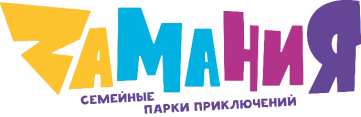 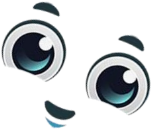 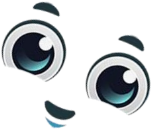 Свое ознакомление и прохождение Инструктажа по технике безопасности:  Выход на маршрут без разрешения инструктора - строго запрещен!  Находясь на маршруте строго следовать указаниям инструктора.  Запрещено снимать с себя страховочное снаряжения находясь на маршруте.  Дети без сопровождения взрослых к посещению веревочного парка не допускаются. Запрещено спрыгивать с маршрута и повисать на страховке.  Прохождение этапов строго по одному человеку (сопровождающий взрослый может идти рядом с ребенком). На маршруте запрещено: проводить фото, видео съемку, принимать пищу и напитки, жевать жвачку, бросать вниз предметы.  Запрещается наматывать страховочный трос на руку, шею и другие части тела; Если есть ожидающие, то необходимо сдать выданное оборудование Администратору-инструктору и снова в порядке живой очереди пройти в Веревочный Парк с повторной отметкой, но не ранее, чем через 1 (один) час с момента окончания прохождения маршрута.Предоставляю мои персональные данные ООО «Замания» (ОГРН 5167746409364, ИНН 9715285760, адрес: 127015, г. . Москва, Новодмитровская Б., 23 стр. 2, 3 этаж, помещение 1),  в соответствии с Федеральным законом 152-ФЗ "О персональных данных" даю разрешение на обработку (обработка персональных данных - любое действие (операция) или совокупность действий (операций), совершаемых с использованием средств автоматизации или ее использования таких средств с персональными данными, включая сбор, запись, систематизацию, накопление, хранение, уточнение (обновление, изменение), извлечение, использование, передачу (распространение, предоставление, доступ), обезличивание, блокирование, удаление, уничтожение персональных данных).  Срок действия согласий на обработку персональных данных и срок обработки персональных данных действует с даты подписания настоящего Согласия и бессрочно. Настоящим я подтверждаю, что мне известно и понятно, что в случае желания прекратить обработку моих персональных данных я вправе направить в адрес Парка письменное уведомление с требованием прекратить обработку моих персональных данных, а Парк обязуется выполнить указанное требование в течение 10 (десяти) рабочих дней.   ______________________  	  /                                                                 _________________________________________________      (подпись)   	  	  	  	                   	(Фамилия Имя Отчество)  